Seznam literárních děl k ústní maturitní zkoušce
z českého jazyka a literatury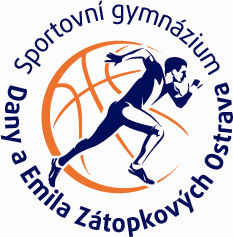 Školní rok:Jméno:Třída:AUTORDÍLO1.2.3.4.5.6.7.8.9.10.11.12.13.1415.16.17.18.19.20.